СОВЕТ НАРОДНЫХ ДЕПУТАТОВБОГУЧАРСКОГО МУНИЦИПАЛЬНОГО РАЙОНАВОРОНЕЖСКОЙ ОБЛАСТИРЕШЕНИЕот «28»02. 2018 года  № 60                                                           г. БогучарОб отчете главы  Богучарского муниципальногорайона о результатах своей  деятельности, о результатах деятельности администрации Богучарского муниципального района, в том числе в решении вопросов, поставленных Советом народных депутатов Богучарского муниципального района, за  2017 год 	В соответствии с Федеральным законом от 06.10.2003 № 131-ФЗ «Об общих принципах организации местного самоуправления в Российской Федерации», Уставом Богучарского муниципального района, заслушав доклад главы Богучарского муниципального района Кузнецова В.В. «О результатах своей  деятельности, о результатах деятельности администрации Богучарского муниципального района, в том числе в решении вопросов, поставленных Советом народных депутатов Богучарского муниципального района, за  2017 год», Совет народных депутатов Богучарского муниципального района р е ш и л:1.Отчет главы Богучарского муниципального района Кузнецова В.В. «О результатах своей  деятельности, о результатах деятельности администрации Богучарского муниципального района, в том числе в решении вопросов, поставленных Советом народных депутатов Богучарского муниципального района, за 2017 год» принять к сведению.2.Признать деятельность главы  Богучарского муниципального района  Кузнецова В.В. и деятельность администрации Богучарского муниципального района по результатам работы за 2017 год  удовлетворительной.3. Отметить в деятельности  главы Богучарского муниципального района и администрации Богучарского муниципального района положительные итоги в решении вопросов социально – экономического развития района и исполнении полномочий в решении вопросов местного значения.4. Поручить главе  Богучарского муниципального района  Кузнецову Валерию Васильевичу в ходе осуществления своей деятельности и в целях реализации мероприятий по социально – экономическому развитию района, осуществления целенаправленной деятельности по реализации государственных и муниципальных программ:- продолжить осуществлять комплекс мер, направленных на создание инвестиционной привлекательности муниципального образования;- продолжить работу по ремонту и строительству  автомобильных дорог внутри населенных пунктов муниципальных образований Богучарского муниципального района;- поддерживать положительные тенденции в развитии образования и культуры, спорте, сельскохозяйственном производстве;- повысить доходность консолидированного бюджета района за счет увеличения сборов налогов и привлечения инвестиций;- продолжить работу по решению вопросов водоснабжения района;- оказать содействие руководителям сельхозпредприятий всех форм собственности в привлечении инвестиций для развития животноводства;-продолжить работу по благоустройству территории района;- не ослаблять контроль за выплатой заработной платы;-улучшить содержание межпоселенческих дорог;-улучшить транспортное обслуживание населения;- обеспечить  доступность и качество предоставления государственных и муниципальных услуг.5. Администрации Богучарского муниципального района (Кузнецов В.В.) осуществлять в пределах своих полномочий содействие полиции, правоохранительным органам, другим заинтересованным учреждениям, ведомствам, общественным организациям и гражданам в борьбе с преступностью, в обеспечении защиты прав и свобод граждан, соблюдении законности и правопорядка, оказании поддержки  гражданских инициатив в сфере предупреждения правонарушений на территории муниципального образования.6. Признать утратившим силу решение Совета народных депутатов Богучарского муниципального района от 20.02.2017 года № 357 «Об отчете главы администрации  Богучарского муниципального района о результатах своей  деятельности, о результатах деятельности администрации Богучарского муниципального района, в том числе в решении вопросов, поставленных Советом народных депутатов Богучарского муниципального района в 2016 году».7.Контроль за исполнением настоящего решения возложить на постоянные комиссии Совета народных депутатов Богучарского муниципального района.Председатель Совета народных депутатовБогучарского муниципального района                            Ю.В.ДорохинаГлава Богучарского    муниципального района                                                      В.В. Кузнецов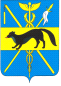 